Comunicato StampaGaranzia a Lieto Fine: Aruba è la prima destinazionead offrire a tutte le coppie la possibilità di posticipare il proprio viaggio senza alcun tipo di penale in caso di emergenza sanitariaLe coppie potranno prenotare in sicurezza il loro matrimonio o la loro luna di miele per l’anno 2021, con la garanzia di poter rinviare il loro viaggio senza penali in caso di emergenza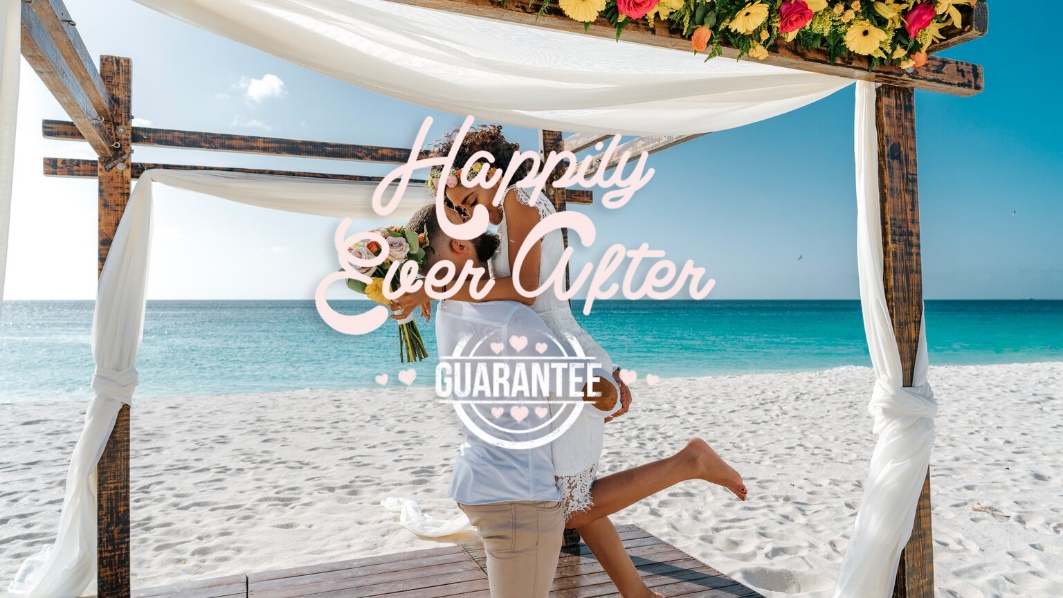 Giugno 2020 – Aruba Tourism Authority presenta la Happily Ever After Guarantee: Garanzia a Lieto Fine, una politica di prenotazione per le coppie che sognano di organizzare un matrimonio o una luna di miele ad Aruba nel 2021 ma sono preoccupate che l’emergenza sanitaria possa compromettere i loro piani.Aruba è una delle destinazioni più romantiche dei Caraibi. Situata fuori dalla rotta degli uragani, l’isola gode di una temperatura media di 28 gradi tutto l’anno (anche d’estate!) ed è comodamente raggiungibile via Amsterdam. L'isola è anche una delle più accoglienti destinazioni LGBTQ+ dei Caraibi. Qui, tutte le coppie sono le benvenute.Inoltre, sia che vogliate scambiarvi i voti a piedi nudi sulla sabbia, sia che preferiate dire  "lo voglio" all’interno di una cappella in cima a una collina con vista su distese di cactus e il Mar dei Caraibi sullo sfondo, sarà facile iniziare ad Aruba una nuova vita piena d'amore, avventura e felicità in quanto sposarsi ad Aruba è molto semplice.Che sia il viaggio di nozze o il matrimonio stesso, le coppie possono ora prenotare una delle esperienze più emozionati della loro vita con l'hotel o il resort che preferiscono, sapendo che il loro evento speciale potrà essere posticipato qualora una nuova situazione di emergenza legata al COVID-19 si ripresentasse, dando un preavviso di almeno 30 giorni. Per chi aderisce al programma "Happily Ever After Guarantee" di Aruba, i matrimoni e le lune di miele prenotati per il 2021 possono essere posticipati fino a un anno dalla data originale dell'evento. "A causa di questa emergenza mondiale, l'industria dei viaggi e dei matrimoni ha subito un forte impatto. Sappiamo che le coppie che sognavano un matrimonio e una luna di miele ad Aruba sono state private della possibilità di prenotare il loro evento speciale", ha detto Ronella Tjin Asjoe-Croes, CEO dell'Aruba Tourism Authority. "Abbiamo lanciato la nostra 'Happily Ever After Guarantee' per offrire un po’ di serenità, durante questi tempi di incertezza, alle coppie che vogliono iniziare a pianificare il matrimonio o la luna di miele dei loro sogni sulla nostra One Happy Island".  A partire da oggi fino alla fine di dicembre 2020, le coppie possono visitare www.aruba.com/it/HappilyEverAfter per scoprire tutti gli hotel e i resort che aderiscono al programma, tra i quali l’Amsterdam Manor Beach Resort, l’Aruba Ocean Villas, il Boardwalk Boutique Hotel Aruba, il Bucuti & Tara Beach Resort, il Divi & Tamarijn Aruba All Inclusive, il Manchebo Beach Resort & Spa e il Renaissance Aruba Resort & Casino.Le numerose attività praticabili sull’Isola, la sicurezza di cui gode, le sue meraviglie naturali e l’alta qualità dell’offerta turistica rendono Aruba una destinazione perfetta per i viaggi di nozze e non solo. Il clima ideale e il sorriso della sua gente sono alcune delle ragioni per le quali Aruba è considerata l’Isola Felice dei Caraibi: iniziate a pianificare il vostro viaggio per scoprire tutte le altre.Link utili:Happily Ever After Guarantee - https://www.aruba.com/it/happily-ever-after Requisiti d’ingresso per i viaggiatori - https://www.aruba.com/it/requisiti-sanitari-per-viaggiatoriLa guida del visitatore per un viaggio all’insegna della sicurezza ad Aruba - https://www.aruba.com/it/viaggiare-sicuri-ad-arubaIl nuovo Health & Happiness Code - https://www.aruba.com/it/health-happiness-code8 motivi per cui la One Happy Island è la tua meta ideale per una vacanza sicura e rigenerante - https://www.aruba.com/it/open-for-happinessPer maggiori informazioni su Aruba:	Global Tourist - Ufficio del Turismo di ARUBA in ItaliaTel: 011 – 4546557 - Email: aruba@globaltourist.it